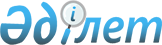 Қазақстан Республикасының Президенттігіне кандидаттардың үгіттеу баспа материалдарын орналастыру үшін орындар белгілеу және сайлаушылармен кездесулер өткізу үшін оларға орын-жай беру туралы
					
			Күшін жойған
			
			
		
					Астана қаласы әкімдігінің 2011 жылғы 17 ақпандағы N 06-89қ Қаулысы. Астана қаласының Әділет департаментінде 2011 жылғы 18 ақпанда нормативтік құқықтық кесімдерді Мемлекеттік тіркеудің тізіліміне N 667 болып енгізілді. Күші жойылды - Астана қаласы әкімдігінің 2011 жылғы 30 қарашадағы № 06-1291қ қаулысымен.

      Ескерту. Күші жойылды - Астана қаласы әкімдігінің 2011.11.30 № 06-1291қ (қаулы әдiлет органдарында мемлекеттiк тiркелген күннен бастап күшiне енедi және алғашқы ресми жарияланған күннен кейiн қолданысқа енгiзiледi) қаулысымен.      "Қазақстан Республикасындағы Сайлау туралы" Қазақстан Республикасының 1995 жылғы 28 қыркүйектегі Конституциялық заңының 28-бабына сәйкес Астана қаласының әкімдігі ҚАУЛЫ ЕТЕДІ:



      1. 1-қосымшаға сәйкес Қазақстан Республикасының Президенттігіне кандидаттардың үгіттеу баспа материалдарын орналастыру үшін орындар белгіленсін.



      2. 2-қосымшаға сәйкес Қазақстан Республикасының Президенттігіне кандидаттарға сайлаушылармен кездесулер өткізу үшін шарт жасау негізінде орын-жай берілсін.



      3. Осы қаулының орындалуын бақылау Астана қаласы әкімінің орынбасары А.Ғ. Балаеваға жүктелсін.



      4. Осы қаулы әділет органдарында мемлекеттік тіркелген күннен бастап күшіне енеді және алғашқы ресми жарияланған күннен кейін қолданысқа енгізіледі.      Әкім                                       И. Тасмағамбетов      КЕЛІСІЛДІ:      Қалалық сайлау

      комиссиясының төрағасы                     Қ.Қ. Құлмұқанов

Астана қаласы әкімдігінің

2011 жылғы 17 ақпандағы 

№ 06-89қ қаулысына   

1-қосымша        Қазақстан Республикасының Президентігіне кандидаттардың үгіттеу баспа материалдарын орналастыруға арналған орындар

Астана қаласы әкімдігінің

2011 жылғы 17 ақпандағы 

№ 06-89қ қаулысына   

2-қосымша        Қазақстан Республикасының Президенттігіне кандидаттарға

сайлаушылармен кездесу үшін берілетін ғимараттар
					© 2012. Қазақстан Республикасы Әділет министрлігінің «Қазақстан Республикасының Заңнама және құқықтық ақпарат институты» ШЖҚ РМК
				Р/с

№
Аудан
Орналастыру орны
Қондырғы түрі
1.ЕсілҚабанбай батыр даңғылы, 21 ("Азия Парк" СОО)Жарнама құрылғысы2.ЕсілТұран даңғылы, 37 ("Хан Шатыр" СОО)Жарнама құрылғысы3.ЕсілҚорғалжын тас жолы, 1 ("Мега" СОО)Жарнама құрылғысы4.ЕсілОрынбор және Д. Қонаев көшелерінің қиылысыЖарнама құрылғысы5.Есіл"Пригородный" тұрғын алабы, Сарытоғай көшесі ("Хозяюшка" дүкені)Жарнама құрылғысы6.ЕсілЗаречный тұрғын алабы, Аққұм көшесі, 20 (Пошта)Жарнама құрылғысы7.Есіл"Ильинка" тұрғын алабы Ақтамберді көшесі, 9 (учаскелік және медпункт (ОДА)Жарнама құрылғысы8.Есіл"Тельман" тұрғын алабы, Мұғалжар көшесіЖарнама құрылғысы9.ЕсілТұран даңғылы, 19/1 (Есіл ауданының салық комитеті)Жарнама құрылғысы10.ЕсілСауран көшесі, 7 (Есіл ауданының ХҚО)Жарнама құрылғысы11.АлматыЛ. Мирзоян және Петров көшелерінің қиылысы "Еуразия" СО ауданыЖарнама құрылғысы12.АлматыҚажымұқан көшесі ("Орбита" дүкені аялдамасының ауданы)Жарнама құрылғысы13.АлматыШ. Уәлиханов және С. Сейфуллин  көшелерінің қиылысы ("Артем" СҮ ауданы)Жарнама құрылғысы14.АлматыКенесары көшесі мен Республика даңғылының қиылысы ("Халық банкі" АҚ ауданы)Жарнама құрылғысы15.АлматыАқжол көшесі ("Астықжан" СҮ ауданы)Жарнама құрылғысы16.АлматыАбылай хан даңғылы және Манас көшесінің қиылысы ("Встреча" СҮ ауданы)Жарнама құрылғысы17.АлматыШ. Уәлиханов және А. Кравцов көшелерінің қиылысы ("Жастар" СО)Жарнама құрылғысы18.АлматыЛ. Гумилев атындағы Еуразия ұлттық университеті (Қажымұқан көшесі, 13)Жарнама құрылғысы19.АлматыДомбралы тұрғын алабы (Шалкөде көшесі, "Береке" СҮ жанында, 13 автобустың соңғы аялдамасы)Жарнама құрылғысы20.АлматыҚарауыл төбе тұрғын алабы (Мереке көшесі, 1/а, әкімдік ғимарытының маңы)Жарнама құрылғысы21.АлматыҚарқабат ана тұрғын алабы (Ж. Жабаев көшесі)Жарнама құрылғысы22.АлматыМоншақты тұрғын алабы (Бастау көшесі, орталық алаң)Жарнама құрылғысы23.СарыарқаКенесары көшесі, 32 (Конгресс-холл)Жарнама құрылғысы24.СарыарқаБейбітшілік көшесі, 25  ("Өркен" бизнес орталығы)Жарнама құрылғысы25.СарыарқаІ. Есенберлин көшесі, 10 (К. Байсейітова атындағы Опера және балет театры)Жарнама құрылғысы26.СарыарқаРеспублика даңғылы, 60 ("Технопарк" орталық кіреберісі)Жарнама құрылғысы27.СарыарқаҚарасай батыр көшесі, 29 ("Арман" дүкені)Жарнама құрылғысы28.СарыарқаБейбітшілік және І. Есенберлин көшелерінің қиылысындағы шағынгүлбақЖарнама құрылғысы29.СарыарқаӨндіріс тұрғын алабы, Қамысты көшесі, 7 (№ 12 орта мектеп)Жарнама құрылғысы30.СарыарқаӨндіріс тұрғын алабы (Лесозавод) К. Кемеңгерұлы көшесі, 4 (№ 21 орта мектеп)Жарнама құрылғысы31.СарыарқаКөктал тұрғын алабы, Алмалық көшесі, 1 ("НАЗ" театры)Жарнама құрылғысы32.СарыарқаКөктал 2 тұрғын алабы, Ақмола көшесі, 24 ("Көктал" дүкені)Жарнама құрылғысыР/с

№
Аудан атауы
Орын-жайдың орналасқан жері мен мекен-жайы
Орын-жайдың атауы
Орын саны
1.Есіл"ҚазМұнайГаз" ҰК" АҚ,  Қабанбай батыр даңғылы, 22Акт залы3902.ЕсілҰлттық академиялық кітапхана, Достық көшесі, 11Акт залы1203.Есіл"Думан" қонақ үйі, Қорғалжын тас жолы, 2аАкт залы1504.Сарыарқа"Тұран-Астана" университеті,  Ы. Дүкенұлы көшесі, 29Акт залы1305.Сарыарқа"Наз" би театры, "Көктал" тұрғын алабы, Бабатай көшесі, 1Акт залы2406.Сарыарқа"Ақмола вагонжөндеу зауыты" АҚ, "Өндіріс" тұрғын алабы, Тайбурыл көшесі, 7/2Акт залы807.СарыарқаҚазақ инженерлік-техникалық академиясы, Желтоқсан көшесі, 22аАкт залы1008.Алматы№ 64 орта мектеп, Ғ. Мүсірепов көшесі, 15Акт залы6509.АлматыПрезиденттің мәдени орталығы,  Республика даңғылы, 2Акт залы35010.Алматы"Көгалдандыру құрылысы" АҚ, А. Пушкин көшесі, 45Акт залы5011.АлматыЛ. Гумилев атындағы Еуразия ұлттық университеті, Қажымұқан көшесі, 5Акт залы600